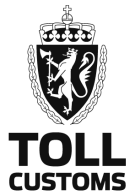 Søknad om midlertidigetterlatelse av fartøySøknad om midlertidigetterlatelse av fartøySøknad om midlertidigetterlatelse av fartøySøknad om midlertidigetterlatelse av fartøySøknad om midlertidigetterlatelse av fartøySøknad om midlertidigetterlatelse av fartøySøknad om midlertidigetterlatelse av fartøySøknad om midlertidigetterlatelse av fartøySøknad om midlertidigetterlatelse av fartøySøknad om midlertidigetterlatelse av fartøySøknaden sendes:Tolletaten, Vareførselsdivisjonen,Postboks 2103 Vika, 0125 Oslo.post@toll.noSøknaden sendes:Tolletaten, Vareførselsdivisjonen,Postboks 2103 Vika, 0125 Oslo.post@toll.noSøknaden sendes:Tolletaten, Vareførselsdivisjonen,Postboks 2103 Vika, 0125 Oslo.post@toll.noSøknaden sendes:Tolletaten, Vareførselsdivisjonen,Postboks 2103 Vika, 0125 Oslo.post@toll.noSøknaden sendes:Tolletaten, Vareførselsdivisjonen,Postboks 2103 Vika, 0125 Oslo.post@toll.noSøknaden sendes:Tolletaten, Vareførselsdivisjonen,Postboks 2103 Vika, 0125 Oslo.post@toll.noSøknaden sendes:Tolletaten, Vareførselsdivisjonen,Postboks 2103 Vika, 0125 Oslo.post@toll.noSøknaden sendes:Tolletaten, Vareførselsdivisjonen,Postboks 2103 Vika, 0125 Oslo.post@toll.noSøknaden gjelderSøknaden gjelderSøknaden gjelderSøknaden gjelderSøknaden gjelderSøknaden gjelderSøknaden sendes:Tolletaten, Vareførselsdivisjonen,Postboks 2103 Vika, 0125 Oslo.post@toll.noSøknaden sendes:Tolletaten, Vareførselsdivisjonen,Postboks 2103 Vika, 0125 Oslo.post@toll.noSøknaden sendes:Tolletaten, Vareførselsdivisjonen,Postboks 2103 Vika, 0125 Oslo.post@toll.noSøknaden sendes:Tolletaten, Vareførselsdivisjonen,Postboks 2103 Vika, 0125 Oslo.post@toll.noSøknaden sendes:Tolletaten, Vareførselsdivisjonen,Postboks 2103 Vika, 0125 Oslo.post@toll.noSøknaden sendes:Tolletaten, Vareførselsdivisjonen,Postboks 2103 Vika, 0125 Oslo.post@toll.noSøknaden sendes:Tolletaten, Vareførselsdivisjonen,Postboks 2103 Vika, 0125 Oslo.post@toll.noSøknaden sendes:Tolletaten, Vareførselsdivisjonen,Postboks 2103 Vika, 0125 Oslo.post@toll.no Midlertidig etterlatelse på tollager Midlertidig etterlatelse på privat lager Midlertidig etterlatelse på tollager Midlertidig etterlatelse på privat lager Midlertidig etterlatelse på tollager Midlertidig etterlatelse på privat lager Midlertidig etterlatelse på tollager Midlertidig etterlatelse på privat lager Midlertidig etterlatelse på tollager Midlertidig etterlatelse på privat lager Midlertidig etterlatelse på tollager Midlertidig etterlatelse på privat lagerSøknaden sendes:Tolletaten, Vareførselsdivisjonen,Postboks 2103 Vika, 0125 Oslo.post@toll.noSøknaden sendes:Tolletaten, Vareførselsdivisjonen,Postboks 2103 Vika, 0125 Oslo.post@toll.noSøknaden sendes:Tolletaten, Vareførselsdivisjonen,Postboks 2103 Vika, 0125 Oslo.post@toll.noSøknaden sendes:Tolletaten, Vareførselsdivisjonen,Postboks 2103 Vika, 0125 Oslo.post@toll.noSøknaden sendes:Tolletaten, Vareførselsdivisjonen,Postboks 2103 Vika, 0125 Oslo.post@toll.noSøknaden sendes:Tolletaten, Vareførselsdivisjonen,Postboks 2103 Vika, 0125 Oslo.post@toll.noSøknaden sendes:Tolletaten, Vareførselsdivisjonen,Postboks 2103 Vika, 0125 Oslo.post@toll.noSøknaden sendes:Tolletaten, Vareførselsdivisjonen,Postboks 2103 Vika, 0125 Oslo.post@toll.noPersonopplysningerPersonopplysningerPersonopplysningerPersonopplysningerPersonopplysningerPersonopplysningerPersonopplysningerPersonopplysningerPersonopplysningerPersonopplysningerPersonopplysningerPersonopplysningerPersonopplysningerPersonopplysningerSøkerens navn (etternavn-fornavn)Søkerens navn (etternavn-fornavn)Søkerens navn (etternavn-fornavn)Søkerens navn (etternavn-fornavn)Søkerens navn (etternavn-fornavn)Søkerens navn (etternavn-fornavn)Søkerens navn (etternavn-fornavn)Søkerens navn (etternavn-fornavn)Søkerens navn (etternavn-fornavn)Søkerens navn (etternavn-fornavn)Søkerens navn (etternavn-fornavn)Søkerens navn (etternavn-fornavn)Fødselsnummer (11 siffer)Fødselsnummer (11 siffer)Adresse i utlandetAdresse i utlandetAdresse i utlandetAdresse i utlandetAdresse i utlandetAdresse i utlandetAdresse i utlandetAdresse i utlandetAdresse i utlandetAdresse i utlandetAdresse i utlandetAdresse i utlandetTelefonnummerTelefonnummerOpplysninger om fartøyetOpplysninger om fartøyetOpplysninger om fartøyetOpplysninger om fartøyetOpplysninger om fartøyetOpplysninger om fartøyetOpplysninger om fartøyetOpplysninger om fartøyetOpplysninger om fartøyetOpplysninger om fartøyetOpplysninger om fartøyetOpplysninger om fartøyetOpplysninger om fartøyetOpplysninger om fartøyetFartøyets eierFartøyets eierFartøyets eierFartøyets eierFartøyets eierFartøyets eierFartøyets eierFartøyets eierFartøyets eierFartøyets eierFartøyets eierFartøyets eierFartøyets eierFartøyets eierHvem innførte fartøyet til NorgeHvem innførte fartøyet til NorgeHvem innførte fartøyet til NorgeHvem innførte fartøyet til NorgeHvem innførte fartøyet til NorgeHvem innførte fartøyet til NorgeHvem innførte fartøyet til NorgeHvem innførte fartøyet til NorgeHvem innførte fartøyet til NorgeHvem innførte fartøyet til NorgeHvem innførte fartøyet til NorgeHvem innførte fartøyet til NorgeHvem innførte fartøyet til NorgeHvem innførte fartøyet til NorgeType fartøyType fartøyType fartøyType fartøyType fartøyType fartøyType fartøyVerdi/forsikringsverdiVerdi/forsikringsverdiÅrsmodellLengde (l.o.a)Lengde (l.o.a)Lengde (l.o.a)MotorRegistreringsnummer hvis påkrevetRegistreringsnummer hvis påkrevetRegistreringsnummer hvis påkrevetRegistreringsnummer hvis påkrevetRegistreringsnummer hvis påkrevetRegistreringsnummer hvis påkrevetRegistreringsnummer hvis påkrevetCE-merke/Id.nr.CE-merke/Id.nr.CE-merke/Id.nr.CE-merke/Id.nr.CE-merke/Id.nr.CE-merke/Id.nr.CE-merke/Id.nr.Når ble fartøyet innført til NorgeNår ble fartøyet innført til NorgeNår ble fartøyet innført til NorgeNår ble fartøyet innført til NorgeNår ble fartøyet innført til NorgeNår ble fartøyet innført til NorgeNår ble fartøyet innført til NorgeHvor lenge fartøyet ønskes etterlatt (inntil 1 år regnet fra tidspunktet for innførselen)Hvor lenge fartøyet ønskes etterlatt (inntil 1 år regnet fra tidspunktet for innførselen)Hvor lenge fartøyet ønskes etterlatt (inntil 1 år regnet fra tidspunktet for innførselen)Hvor lenge fartøyet ønskes etterlatt (inntil 1 år regnet fra tidspunktet for innførselen)Hvor lenge fartøyet ønskes etterlatt (inntil 1 år regnet fra tidspunktet for innførselen)Hvor lenge fartøyet ønskes etterlatt (inntil 1 år regnet fra tidspunktet for innførselen)Hvor lenge fartøyet ønskes etterlatt (inntil 1 år regnet fra tidspunktet for innførselen)Hvor fartøyet skal lagres (bekreftelse fra ansvarlig person må vedlegges)Hvor fartøyet skal lagres (bekreftelse fra ansvarlig person må vedlegges)Hvor fartøyet skal lagres (bekreftelse fra ansvarlig person må vedlegges)Hvor fartøyet skal lagres (bekreftelse fra ansvarlig person må vedlegges)Hvor fartøyet skal lagres (bekreftelse fra ansvarlig person må vedlegges)Hvor fartøyet skal lagres (bekreftelse fra ansvarlig person må vedlegges)Hvor fartøyet skal lagres (bekreftelse fra ansvarlig person må vedlegges)Hvor fartøyet skal lagres (bekreftelse fra ansvarlig person må vedlegges)Hvor fartøyet skal lagres (bekreftelse fra ansvarlig person må vedlegges)Hvor fartøyet skal lagres (bekreftelse fra ansvarlig person må vedlegges)Hvor fartøyet skal lagres (bekreftelse fra ansvarlig person må vedlegges)Hvor fartøyet skal lagres (bekreftelse fra ansvarlig person må vedlegges)Hvor fartøyet skal lagres (bekreftelse fra ansvarlig person må vedlegges)Hvor fartøyet skal lagres (bekreftelse fra ansvarlig person må vedlegges)Ansvarlig person (m. telefonnummer)Ansvarlig person (m. telefonnummer)Ansvarlig person (m. telefonnummer)Ansvarlig person (m. telefonnummer)Ansvarlig person (m. telefonnummer)Ansvarlig person (m. telefonnummer)Ansvarlig person (m. telefonnummer)Ansvarlig person (m. telefonnummer)Ansvarlig person (m. telefonnummer)Ansvarlig person (m. telefonnummer)Ansvarlig person (m. telefonnummer)Ansvarlig person (m. telefonnummer)Ansvarlig person (m. telefonnummer)Ansvarlig person (m. telefonnummer)Har privat lagring vært gitt tidligere for fartøyetHar privat lagring vært gitt tidligere for fartøyetHar privat lagring vært gitt tidligere for fartøyetHar privat lagring vært gitt tidligere for fartøyetHar privat lagring vært gitt tidligere for fartøyetHar privat lagring vært gitt tidligere for fartøyetHar privat lagring vært gitt tidligere for fartøyetHar privat lagring vært gitt tidligere for fartøyetHar privat lagring vært gitt tidligere for fartøyetHvis ja, nårHvis ja, nårHvis ja, nårHvis ja, nårHvis ja, nårJaJaNeiNeiNeiErklæring - Underskrift Erklæring - Underskrift Erklæring - Underskrift Erklæring - Underskrift Erklæring - Underskrift Erklæring - Underskrift Erklæring - Underskrift Erklæring - Underskrift Erklæring - Underskrift Erklæring - Underskrift Erklæring - Underskrift Erklæring - Underskrift Erklæring - Underskrift Erklæring - Underskrift Jeg erklærer at gitte opplysninger i søknaden er korrekte.
Jeg er kjent med at dersom lagringen er gitt på grunnlag av feilaktige opplysninger, eller dersom fartøyet under lagringen benyttes av en annen person enn undertegnede, må fartøyet fortolles i medhold av gjeldende toll- og avgiftsregler.Jeg erklærer at gitte opplysninger i søknaden er korrekte.
Jeg er kjent med at dersom lagringen er gitt på grunnlag av feilaktige opplysninger, eller dersom fartøyet under lagringen benyttes av en annen person enn undertegnede, må fartøyet fortolles i medhold av gjeldende toll- og avgiftsregler.Jeg erklærer at gitte opplysninger i søknaden er korrekte.
Jeg er kjent med at dersom lagringen er gitt på grunnlag av feilaktige opplysninger, eller dersom fartøyet under lagringen benyttes av en annen person enn undertegnede, må fartøyet fortolles i medhold av gjeldende toll- og avgiftsregler.Jeg erklærer at gitte opplysninger i søknaden er korrekte.
Jeg er kjent med at dersom lagringen er gitt på grunnlag av feilaktige opplysninger, eller dersom fartøyet under lagringen benyttes av en annen person enn undertegnede, må fartøyet fortolles i medhold av gjeldende toll- og avgiftsregler.Jeg erklærer at gitte opplysninger i søknaden er korrekte.
Jeg er kjent med at dersom lagringen er gitt på grunnlag av feilaktige opplysninger, eller dersom fartøyet under lagringen benyttes av en annen person enn undertegnede, må fartøyet fortolles i medhold av gjeldende toll- og avgiftsregler.Jeg erklærer at gitte opplysninger i søknaden er korrekte.
Jeg er kjent med at dersom lagringen er gitt på grunnlag av feilaktige opplysninger, eller dersom fartøyet under lagringen benyttes av en annen person enn undertegnede, må fartøyet fortolles i medhold av gjeldende toll- og avgiftsregler.Jeg erklærer at gitte opplysninger i søknaden er korrekte.
Jeg er kjent med at dersom lagringen er gitt på grunnlag av feilaktige opplysninger, eller dersom fartøyet under lagringen benyttes av en annen person enn undertegnede, må fartøyet fortolles i medhold av gjeldende toll- og avgiftsregler.Jeg erklærer at gitte opplysninger i søknaden er korrekte.
Jeg er kjent med at dersom lagringen er gitt på grunnlag av feilaktige opplysninger, eller dersom fartøyet under lagringen benyttes av en annen person enn undertegnede, må fartøyet fortolles i medhold av gjeldende toll- og avgiftsregler.Jeg erklærer at gitte opplysninger i søknaden er korrekte.
Jeg er kjent med at dersom lagringen er gitt på grunnlag av feilaktige opplysninger, eller dersom fartøyet under lagringen benyttes av en annen person enn undertegnede, må fartøyet fortolles i medhold av gjeldende toll- og avgiftsregler.Sted og datoSted og datoSted og datoSted og datoSted og datoJeg erklærer at gitte opplysninger i søknaden er korrekte.
Jeg er kjent med at dersom lagringen er gitt på grunnlag av feilaktige opplysninger, eller dersom fartøyet under lagringen benyttes av en annen person enn undertegnede, må fartøyet fortolles i medhold av gjeldende toll- og avgiftsregler.Jeg erklærer at gitte opplysninger i søknaden er korrekte.
Jeg er kjent med at dersom lagringen er gitt på grunnlag av feilaktige opplysninger, eller dersom fartøyet under lagringen benyttes av en annen person enn undertegnede, må fartøyet fortolles i medhold av gjeldende toll- og avgiftsregler.Jeg erklærer at gitte opplysninger i søknaden er korrekte.
Jeg er kjent med at dersom lagringen er gitt på grunnlag av feilaktige opplysninger, eller dersom fartøyet under lagringen benyttes av en annen person enn undertegnede, må fartøyet fortolles i medhold av gjeldende toll- og avgiftsregler.Jeg erklærer at gitte opplysninger i søknaden er korrekte.
Jeg er kjent med at dersom lagringen er gitt på grunnlag av feilaktige opplysninger, eller dersom fartøyet under lagringen benyttes av en annen person enn undertegnede, må fartøyet fortolles i medhold av gjeldende toll- og avgiftsregler.Jeg erklærer at gitte opplysninger i søknaden er korrekte.
Jeg er kjent med at dersom lagringen er gitt på grunnlag av feilaktige opplysninger, eller dersom fartøyet under lagringen benyttes av en annen person enn undertegnede, må fartøyet fortolles i medhold av gjeldende toll- og avgiftsregler.Jeg erklærer at gitte opplysninger i søknaden er korrekte.
Jeg er kjent med at dersom lagringen er gitt på grunnlag av feilaktige opplysninger, eller dersom fartøyet under lagringen benyttes av en annen person enn undertegnede, må fartøyet fortolles i medhold av gjeldende toll- og avgiftsregler.Jeg erklærer at gitte opplysninger i søknaden er korrekte.
Jeg er kjent med at dersom lagringen er gitt på grunnlag av feilaktige opplysninger, eller dersom fartøyet under lagringen benyttes av en annen person enn undertegnede, må fartøyet fortolles i medhold av gjeldende toll- og avgiftsregler.Jeg erklærer at gitte opplysninger i søknaden er korrekte.
Jeg er kjent med at dersom lagringen er gitt på grunnlag av feilaktige opplysninger, eller dersom fartøyet under lagringen benyttes av en annen person enn undertegnede, må fartøyet fortolles i medhold av gjeldende toll- og avgiftsregler.Jeg erklærer at gitte opplysninger i søknaden er korrekte.
Jeg er kjent med at dersom lagringen er gitt på grunnlag av feilaktige opplysninger, eller dersom fartøyet under lagringen benyttes av en annen person enn undertegnede, må fartøyet fortolles i medhold av gjeldende toll- og avgiftsregler.Jeg erklærer at gitte opplysninger i søknaden er korrekte.
Jeg er kjent med at dersom lagringen er gitt på grunnlag av feilaktige opplysninger, eller dersom fartøyet under lagringen benyttes av en annen person enn undertegnede, må fartøyet fortolles i medhold av gjeldende toll- og avgiftsregler.Jeg erklærer at gitte opplysninger i søknaden er korrekte.
Jeg er kjent med at dersom lagringen er gitt på grunnlag av feilaktige opplysninger, eller dersom fartøyet under lagringen benyttes av en annen person enn undertegnede, må fartøyet fortolles i medhold av gjeldende toll- og avgiftsregler.Jeg erklærer at gitte opplysninger i søknaden er korrekte.
Jeg er kjent med at dersom lagringen er gitt på grunnlag av feilaktige opplysninger, eller dersom fartøyet under lagringen benyttes av en annen person enn undertegnede, må fartøyet fortolles i medhold av gjeldende toll- og avgiftsregler.Jeg erklærer at gitte opplysninger i søknaden er korrekte.
Jeg er kjent med at dersom lagringen er gitt på grunnlag av feilaktige opplysninger, eller dersom fartøyet under lagringen benyttes av en annen person enn undertegnede, må fartøyet fortolles i medhold av gjeldende toll- og avgiftsregler.Jeg erklærer at gitte opplysninger i søknaden er korrekte.
Jeg er kjent med at dersom lagringen er gitt på grunnlag av feilaktige opplysninger, eller dersom fartøyet under lagringen benyttes av en annen person enn undertegnede, må fartøyet fortolles i medhold av gjeldende toll- og avgiftsregler.Jeg erklærer at gitte opplysninger i søknaden er korrekte.
Jeg er kjent med at dersom lagringen er gitt på grunnlag av feilaktige opplysninger, eller dersom fartøyet under lagringen benyttes av en annen person enn undertegnede, må fartøyet fortolles i medhold av gjeldende toll- og avgiftsregler.Jeg erklærer at gitte opplysninger i søknaden er korrekte.
Jeg er kjent med at dersom lagringen er gitt på grunnlag av feilaktige opplysninger, eller dersom fartøyet under lagringen benyttes av en annen person enn undertegnede, må fartøyet fortolles i medhold av gjeldende toll- og avgiftsregler.Jeg erklærer at gitte opplysninger i søknaden er korrekte.
Jeg er kjent med at dersom lagringen er gitt på grunnlag av feilaktige opplysninger, eller dersom fartøyet under lagringen benyttes av en annen person enn undertegnede, må fartøyet fortolles i medhold av gjeldende toll- og avgiftsregler.Jeg erklærer at gitte opplysninger i søknaden er korrekte.
Jeg er kjent med at dersom lagringen er gitt på grunnlag av feilaktige opplysninger, eller dersom fartøyet under lagringen benyttes av en annen person enn undertegnede, må fartøyet fortolles i medhold av gjeldende toll- og avgiftsregler.Søkerens underskriftSøkerens underskriftSøkerens underskriftSøkerens underskriftSøkerens underskriftHvis fartøyet flyttes under lagringen skal melding om dette gis til Tolletaten hvor tillatelsen til lagringen ble gitt.
Bearbeiding og reparasjon kan utføres på fartøyet mens det ligger under prosedyren for midlertidig tillatelse.
Dersom fartøyet fortsatt skal benyttes i Norge etter uttaket fra lageret, kan fartøyet benyttes av søkeren til det tidspunktet som angis i rubrikken “Hvor lenge fartøyet ønskes etterlatt”. Dersom søkeren ønsker å forlenge gjenutførselsfristen kan den etter søknad forlenges med ett år. Ny søknad må sendes til Tolletaten før utløpet av den gitte utførselsfristen.
Tolletaten har ikke noe økonomisk, eller annet ansvar, for fartøyet i lagringsperioden, f.eks. ved tyveri, skade o.l.Hvis fartøyet flyttes under lagringen skal melding om dette gis til Tolletaten hvor tillatelsen til lagringen ble gitt.
Bearbeiding og reparasjon kan utføres på fartøyet mens det ligger under prosedyren for midlertidig tillatelse.
Dersom fartøyet fortsatt skal benyttes i Norge etter uttaket fra lageret, kan fartøyet benyttes av søkeren til det tidspunktet som angis i rubrikken “Hvor lenge fartøyet ønskes etterlatt”. Dersom søkeren ønsker å forlenge gjenutførselsfristen kan den etter søknad forlenges med ett år. Ny søknad må sendes til Tolletaten før utløpet av den gitte utførselsfristen.
Tolletaten har ikke noe økonomisk, eller annet ansvar, for fartøyet i lagringsperioden, f.eks. ved tyveri, skade o.l.Hvis fartøyet flyttes under lagringen skal melding om dette gis til Tolletaten hvor tillatelsen til lagringen ble gitt.
Bearbeiding og reparasjon kan utføres på fartøyet mens det ligger under prosedyren for midlertidig tillatelse.
Dersom fartøyet fortsatt skal benyttes i Norge etter uttaket fra lageret, kan fartøyet benyttes av søkeren til det tidspunktet som angis i rubrikken “Hvor lenge fartøyet ønskes etterlatt”. Dersom søkeren ønsker å forlenge gjenutførselsfristen kan den etter søknad forlenges med ett år. Ny søknad må sendes til Tolletaten før utløpet av den gitte utførselsfristen.
Tolletaten har ikke noe økonomisk, eller annet ansvar, for fartøyet i lagringsperioden, f.eks. ved tyveri, skade o.l.Hvis fartøyet flyttes under lagringen skal melding om dette gis til Tolletaten hvor tillatelsen til lagringen ble gitt.
Bearbeiding og reparasjon kan utføres på fartøyet mens det ligger under prosedyren for midlertidig tillatelse.
Dersom fartøyet fortsatt skal benyttes i Norge etter uttaket fra lageret, kan fartøyet benyttes av søkeren til det tidspunktet som angis i rubrikken “Hvor lenge fartøyet ønskes etterlatt”. Dersom søkeren ønsker å forlenge gjenutførselsfristen kan den etter søknad forlenges med ett år. Ny søknad må sendes til Tolletaten før utløpet av den gitte utførselsfristen.
Tolletaten har ikke noe økonomisk, eller annet ansvar, for fartøyet i lagringsperioden, f.eks. ved tyveri, skade o.l.Hvis fartøyet flyttes under lagringen skal melding om dette gis til Tolletaten hvor tillatelsen til lagringen ble gitt.
Bearbeiding og reparasjon kan utføres på fartøyet mens det ligger under prosedyren for midlertidig tillatelse.
Dersom fartøyet fortsatt skal benyttes i Norge etter uttaket fra lageret, kan fartøyet benyttes av søkeren til det tidspunktet som angis i rubrikken “Hvor lenge fartøyet ønskes etterlatt”. Dersom søkeren ønsker å forlenge gjenutførselsfristen kan den etter søknad forlenges med ett år. Ny søknad må sendes til Tolletaten før utløpet av den gitte utførselsfristen.
Tolletaten har ikke noe økonomisk, eller annet ansvar, for fartøyet i lagringsperioden, f.eks. ved tyveri, skade o.l.Hvis fartøyet flyttes under lagringen skal melding om dette gis til Tolletaten hvor tillatelsen til lagringen ble gitt.
Bearbeiding og reparasjon kan utføres på fartøyet mens det ligger under prosedyren for midlertidig tillatelse.
Dersom fartøyet fortsatt skal benyttes i Norge etter uttaket fra lageret, kan fartøyet benyttes av søkeren til det tidspunktet som angis i rubrikken “Hvor lenge fartøyet ønskes etterlatt”. Dersom søkeren ønsker å forlenge gjenutførselsfristen kan den etter søknad forlenges med ett år. Ny søknad må sendes til Tolletaten før utløpet av den gitte utførselsfristen.
Tolletaten har ikke noe økonomisk, eller annet ansvar, for fartøyet i lagringsperioden, f.eks. ved tyveri, skade o.l.Hvis fartøyet flyttes under lagringen skal melding om dette gis til Tolletaten hvor tillatelsen til lagringen ble gitt.
Bearbeiding og reparasjon kan utføres på fartøyet mens det ligger under prosedyren for midlertidig tillatelse.
Dersom fartøyet fortsatt skal benyttes i Norge etter uttaket fra lageret, kan fartøyet benyttes av søkeren til det tidspunktet som angis i rubrikken “Hvor lenge fartøyet ønskes etterlatt”. Dersom søkeren ønsker å forlenge gjenutførselsfristen kan den etter søknad forlenges med ett år. Ny søknad må sendes til Tolletaten før utløpet av den gitte utførselsfristen.
Tolletaten har ikke noe økonomisk, eller annet ansvar, for fartøyet i lagringsperioden, f.eks. ved tyveri, skade o.l.Hvis fartøyet flyttes under lagringen skal melding om dette gis til Tolletaten hvor tillatelsen til lagringen ble gitt.
Bearbeiding og reparasjon kan utføres på fartøyet mens det ligger under prosedyren for midlertidig tillatelse.
Dersom fartøyet fortsatt skal benyttes i Norge etter uttaket fra lageret, kan fartøyet benyttes av søkeren til det tidspunktet som angis i rubrikken “Hvor lenge fartøyet ønskes etterlatt”. Dersom søkeren ønsker å forlenge gjenutførselsfristen kan den etter søknad forlenges med ett år. Ny søknad må sendes til Tolletaten før utløpet av den gitte utførselsfristen.
Tolletaten har ikke noe økonomisk, eller annet ansvar, for fartøyet i lagringsperioden, f.eks. ved tyveri, skade o.l.Hvis fartøyet flyttes under lagringen skal melding om dette gis til Tolletaten hvor tillatelsen til lagringen ble gitt.
Bearbeiding og reparasjon kan utføres på fartøyet mens det ligger under prosedyren for midlertidig tillatelse.
Dersom fartøyet fortsatt skal benyttes i Norge etter uttaket fra lageret, kan fartøyet benyttes av søkeren til det tidspunktet som angis i rubrikken “Hvor lenge fartøyet ønskes etterlatt”. Dersom søkeren ønsker å forlenge gjenutførselsfristen kan den etter søknad forlenges med ett år. Ny søknad må sendes til Tolletaten før utløpet av den gitte utførselsfristen.
Tolletaten har ikke noe økonomisk, eller annet ansvar, for fartøyet i lagringsperioden, f.eks. ved tyveri, skade o.l.Hvis fartøyet flyttes under lagringen skal melding om dette gis til Tolletaten hvor tillatelsen til lagringen ble gitt.
Bearbeiding og reparasjon kan utføres på fartøyet mens det ligger under prosedyren for midlertidig tillatelse.
Dersom fartøyet fortsatt skal benyttes i Norge etter uttaket fra lageret, kan fartøyet benyttes av søkeren til det tidspunktet som angis i rubrikken “Hvor lenge fartøyet ønskes etterlatt”. Dersom søkeren ønsker å forlenge gjenutførselsfristen kan den etter søknad forlenges med ett år. Ny søknad må sendes til Tolletaten før utløpet av den gitte utførselsfristen.
Tolletaten har ikke noe økonomisk, eller annet ansvar, for fartøyet i lagringsperioden, f.eks. ved tyveri, skade o.l.Hvis fartøyet flyttes under lagringen skal melding om dette gis til Tolletaten hvor tillatelsen til lagringen ble gitt.
Bearbeiding og reparasjon kan utføres på fartøyet mens det ligger under prosedyren for midlertidig tillatelse.
Dersom fartøyet fortsatt skal benyttes i Norge etter uttaket fra lageret, kan fartøyet benyttes av søkeren til det tidspunktet som angis i rubrikken “Hvor lenge fartøyet ønskes etterlatt”. Dersom søkeren ønsker å forlenge gjenutførselsfristen kan den etter søknad forlenges med ett år. Ny søknad må sendes til Tolletaten før utløpet av den gitte utførselsfristen.
Tolletaten har ikke noe økonomisk, eller annet ansvar, for fartøyet i lagringsperioden, f.eks. ved tyveri, skade o.l.Hvis fartøyet flyttes under lagringen skal melding om dette gis til Tolletaten hvor tillatelsen til lagringen ble gitt.
Bearbeiding og reparasjon kan utføres på fartøyet mens det ligger under prosedyren for midlertidig tillatelse.
Dersom fartøyet fortsatt skal benyttes i Norge etter uttaket fra lageret, kan fartøyet benyttes av søkeren til det tidspunktet som angis i rubrikken “Hvor lenge fartøyet ønskes etterlatt”. Dersom søkeren ønsker å forlenge gjenutførselsfristen kan den etter søknad forlenges med ett år. Ny søknad må sendes til Tolletaten før utløpet av den gitte utførselsfristen.
Tolletaten har ikke noe økonomisk, eller annet ansvar, for fartøyet i lagringsperioden, f.eks. ved tyveri, skade o.l.For TolletatenFor TolletatenFor TolletatenFor TolletatenFor TolletatenFor TolletatenFor TolletatenFor TolletatenFor TolletatenFor TolletatenFor TolletatenFor TolletatenFor TolletatenFor TolletatenEtterlatelseEtterlatelseEtterlatelseEtterlatelseEtterlatelseEtterlatelseEtterlatelseEtterlatelseGjenutførselsfristGjenutførselsfristGjenutførselsfristGjenutførselsfristGjenutførselsfristGjenutførselsfristJaJaNeiNeiSted og datoSted og datoSted og datoSted og datoSted og datoSted og datoSted og datoSted og datoStempelStempelStempelTjenestemannens underskriftTjenestemannens underskriftTjenestemannens underskrift